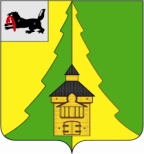 Российская Федерация
	Иркутская область
     Нижнеилимский муниципальный район	   АДМИНИСТРАЦИЯ			ПОСТАНОВЛЕНИЕОт «30» декабря 2021 г. № 1253	г. Железногорск-Илимский «Об утверждении Комплексного плана мероприятий
по профилактике межнациональных и межконфессиональных
конфликтов, гармонизации межнациональных отношений
и формированию культуры межнационального общения
на территории Нижнеилимского муниципального района
на 2022 -2024 годы»	В  соответствии с Указами  Президента  Российской  Федерации  от 07.05.2012 г. №  602 «Об обеспечении  межнационального согласия»,  № 1666 от 19.12.2012 г. «О стратегии государственной национальной политики Российской Федерации на период до 2025 года», руководствуясь планом реализации государственной программы Иркутской области "Реализация государственной национальной политики в Иркутской области" на 2022 год, Уставом МО «Нижнеилимский район», администрация Нижнеилимского  муниципального  районаПОСТАНОВЛЯЕТ:1. Утвердить Комплексный план мероприятий по профилактике межнациональных и межконфессиональных конфликтов, гармонизации межэтнических отношений и формированию культуры межнационального общения на территории Нижнеилимского муниципального района на 2022 - 2024 годы» (Приложение).	         2. Настоящее постановление подлежит официальному опубликованию в периодическом издании «Вестник Думы и администрации Нижнеилимского муниципального района» и размещению на официальном сайте МО «Нижнеилимский район».         3. Контроль за исполнением настоящего постановления возложить на заместителя мэра по социальной политике Т.К.Пирогову.Мэр района                                                      М.С.РомановРассылка: дело - 2, Т.К.Пироговой, орг.отдел, ОМВД России по Нижнеилимскому району,  ОКСДМ, ДО, пресс-служба, главам поселений района, религиозные организации районаА.Г.Чеснокова, 
32306Приложение
                                                                                                                                                                    к постановлению администрации
                                                                                                                                                                   Нижнеилимского муниципального района
                                                                                                                                                                              «30» декабря 2021 г. г. № 1253КОМПЛЕКСНЫЙ ПЛАН
мероприятий по профилактике межнациональных и межконфессиональных конфликтов, гармонизации 
межнациональных отношений и формированию культуры межнационального общения 
на территории Нижнеилимского муниципального района на 2022 – 2024 годы
Мэр района                                                         М.С.РомановНаименование мероприятияСроки исполненияОтветственные исполнителиЗадачи СтратегииСовершенствование государственного управления в сфере государственной национальной политики Российской ФедерацииСовершенствование государственного управления в сфере государственной национальной политики Российской ФедерацииСовершенствование государственного управления в сфере государственной национальной политики Российской ФедерацииСовершенствование государственного управления в сфере государственной национальной политики Российской Федерации1.Проведение заседаний Совета по межнациональным и межконфессиональным отношениям при мэре района с представителями правоохранительных органов, ФСБ, религиозными организациями различных концессий и вероисповеданий, органами местного самоуправления по вопросам предупреждения межнациональных конфликтов, обеспечения эффективной работы системы мониторинга и профилактики экстремизма на национальной и религиозной почве2022-2024 гг.
I и IV кварталотдел организационной работы и социальной политики,
пресс-службаСовершенствование системы управления и координации государственных органов и ОМСУ при реализации государственной национальной политики Российской Федерации2. Подготовка, переподготовка и повышение квалификации муниципальных служащих ОМСУ, осуществляющих взаимодействие в данном направлении работыпо мере необходимости
(семинары, Форумы в г. Иркутске)Чеснокова А.Г. – начальник отдела организационной работы и социальной политикиОбеспечение подготовки, переподготовки и повышения квалификации муниципальных служащих по утвержденным в установленном порядке учебным программам по вопросам реализации государственной  политики РФII. Обеспечение равноправия граждан, реализации их конституционных прав в сфере государственной национальной политики Российской ФедерацииII. Обеспечение равноправия граждан, реализации их конституционных прав в сфере государственной национальной политики Российской ФедерацииII. Обеспечение равноправия граждан, реализации их конституционных прав в сфере государственной национальной политики Российской ФедерацииII. Обеспечение равноправия граждан, реализации их конституционных прав в сфере государственной национальной политики Российской Федерации3. Мониторинг обращений граждан о фактах нарушений принципа равноправия граждан независимо от расы, национальности, языка, отношения к религии, убеждений, принадлежности к общественным объединениям, а также других обстоятельств при приёме на работу, при замещении должностей муниципальной службы, должностей при формировании кадрового резерва на муниципальном уровнепостоянноотдел организационной работы и социальной политикиОбеспечение реализации принципа равноправия граждан независимо от расы, национальности, языка, отношения религии, убеждений, принадлежности к общественным объединениям, а также других обстоятельств при приеме на работу, при замещении должностей государственной и муниципальной службы, должностей при формировании кадрового резерва на муниципальном уровнеIII. Укрепление единства и духовной общности многонационального народа Российской Федерации (российской нации)III. Укрепление единства и духовной общности многонационального народа Российской Федерации (российской нации)III. Укрепление единства и духовной общности многонационального народа Российской Федерации (российской нации)III. Укрепление единства и духовной общности многонационального народа Российской Федерации (российской нации)4. Районный Фестиваль детского творчества «Байкальская звезда» на тему: «МОЯ МАЛАЯ РОДИНА»4. Районный Фестиваль детского творчества «Байкальская звезда» на тему: «МОЯ МАЛАЯ РОДИНА»4. Районный Фестиваль детского творчества «Байкальская звезда» на тему: «МОЯ МАЛАЯ РОДИНА»4. Районный Фестиваль детского творчества «Байкальская звезда» на тему: «МОЯ МАЛАЯ РОДИНА»В рамках Фестиваля:Художественное слово;Музыкальное творчество;Выставка произведений изобразительного и декоративно-прикладного искусства, фотография;Хореографиямарт ООР и СПОКСДМ,
МБУК РДК «Горняк»;
Обеспечение сохранения и приумножения духовного и культурного потенциала многонационального народа РФ на основе идей единства и дружбы народов, межнационального (межэтнического) согласия, российского патриотизма; формирования культуры межнационального общения; распространение знаний об истории и культуре народов РФ5. Тематические классные часы для обучающихся СОШ:- «Давайте дружить народами» (1-4 классы);- «Мы разные, но мы все заслуживаем счастья» (5-7 классы);- «Причины возникновения и пути разрешения межэтнических конфликтов (9-11 классы)В течение годаДепартамент образования, образовательные организации районаРаспространение знаний об истории и культуре народов Российской Федерации6. Проведение мероприятий, посвященных Дню народного единства:- «Краеведческий кружок» «Мой край»;- «Коренное население Иркутской области» - тофаларыЕжегоднов течение годаапрель-майДепартамент образования, образовательные организации района; культурно-досуговые учреждения районаОбеспечение сохранения и приумножения духовного и культурного потенциала многонационального народа РФ на основе идей единства и дружбы народов, межнационального (межэтнического) согласия, российского патриотизма; формирования культуры межнационального общения; распространение знаний об истории и культуре народов РФ7. Проведение цикла образовательных и просветительных мероприятий: лекций, диспутов, тематических уроков, классных часов в образовательных учреждениях по воспитанию у учащихся веротерпимости, интернационализма, гражданского самосознания:
- «И в Сибирь пришла Русь»:
- лекторий в 5-8 классах;
Уроки толерантности:
- «Учимся понимать других»;
- «не опоздай на помощь другу»;
- «Край родной, Нижнеилимский, - ты и есть моя Россия» - районная краеведческая конференция в 9-11 классах;
- «Помни, мира не узнаешь, не зная края своего» - VII районный слет волонтерских отрядовВ течение годаапрель февральДепартамент образования, образовательные организации районаФормирование у детей и молодежи общероссийского гражданского самосознания, чувства патриотизма, гражданской ответственности, гордости за историю нашей страны, воспитание культуры, межнационального общения8. Участие в региональном этапе Всероссийской олимпиаде школьников по русскому языку1 квартал Департамент образования, образовательные организации районаСоздание оптимальных условий для использования русского языка как государственного языка Российской Федерации, языка межнационального общения и одного из официальных языков международных организаций9. Игровая программа «Мы разные – в этом наше богатство, мы вместе – в этом наша сила!»1 кварталМУК ГДК «Прометей» Новая ИгирмаФормирования навыков и установок, необходимых для успешного взаимодействия с представителями различных культур. Поддержка процесса формирования у детей позитивной самооценки и положительной этнической идентификации. Воспитание уважительного отношения к истории, языку, традициям и религии народов России10. Музейное занятие «108 ударов колокола или встреча Нового года по-японски»январьМКУК «Историко-художественный музей им.академика М.К.Янгеля»Профилактика межнациональных конфликтов. Воспитание толерантности.11. Выставка декоративно-прикладных работ:
«Волшебство рук»мартМБУДО «ДШИ» г. Железногорск-ИлимскийПопуляризация различных видов народного творчества. Формирование уважительного отношения к культуре разных национальностей12. «Матрешка – посланница дружбы и любви»апрельМБУДО «ДШИ» Новая ИгирмаПопуляризация различных видов народного творчества. Формирование уважительного отношения к культуре разных национальностей13.Фольклорный праздник «Пасхальная ярмарка»апрельМБУДО «Детская школа искусств»Изучение традиций, обычаев, фольклора разных народов14. Диалоговая площадка «Профилактика терроризма и экстремизма»апрельМБУК РДК «Горняк» малый залУкрепление гражданского единства, гражданского самосознания и сохранение самобытности многонационального народа РФ15. Встреча «Под веткой сакуры» к Международному дню породненных городовапрельМБУК «Историко-художественный музей им.академика М.К.Янгеля»Профилактика межнациональных конфликтов, толерантности. Мероприятия также посвящены к Году малой Родины16. Информационно-познавательная программа «Учимся жить в многоликом мире»майМБУК РДК «Горняк»Формирование к терпимости между людьми разных национальностей (индивидуальным различиям по полу, возрасту, социальному положению, национальности, расе, мировоззрению)17. «Одна на всех – Победа!» праздничные мероприятия, посвященные Дню Победы в Великой Отечественной войне:
Культурно-массовые и спортивные мероприятия9 маяВо всех поселениях районаСохранение исторической памяти о героическом прошлом многонационального народа в годы Великой Отечественной войны18. Концертная программа «Люблю тебя, мой край родной», посвященная Дню России и Году малой Родины в Нижнеилимском районеиюньМУК «КДЦ» КаскадДень России – особая дата в новейшей истории нашей страны. Это праздник свободы, гражданского мира и доброго согласия, неразрывно связанный с ценностями демократии, с приоритетом прав человека и гражданина. Это- символ уважения к истории, национального единения и общей ответственности за настоящее и будущее нашего Отечества19.квест-игра «Россия! Родина моя!», посвященная Дню РоссиииюньМУК КДЦ «Орфей» п. РудногорскДень России – особая дата в новейшей истории нашей страны. Это праздник свободы, гражданского мира и доброго согласия, неразрывно связанный с ценностями демократии, с приоритетом прав человека и гражданина. Это- символ уважения к истории, национального единения и общей ответственности за настоящее и будущее нашего Отечества20. «Вперед, Россия!» - молодежная акция, посвященная Дню независимости России12 июняМБУК РДК «Горняк»; во всех поселениях районаДень России – особая дата в новейшей истории нашей страны. Это праздник свободы, гражданского мира и доброго согласия, неразрывно связанный с ценностями демократии, с приоритетом прав человека и гражданина. Это- символ уважения к истории, национального единения и общей ответственности за настоящее и будущее нашего Отечества 21. Митинг-реквием «Свеча памяти»22 июня  Администрация Нижнеилимского муниципального района, администрация городаОбеспечение сохранения и приумножения духовного и культурного потенциала многонационального народа РФ на основе идей единства и дружбы народов, межнационального (межэтнического) согласия, российского патриотизма; формирования культуры межнационального общения; распространение знаний об истории и культуре народов РФ 22.«Есть память, которой не будет конца»Возложение цветов к Мемориалу Боевой Славы воинам, погибшим в годы Великой Отечественной войны22 июня Во всех поселениях района Обеспечение сохранения и приумножения духовного и культурного потенциала многонационального народа РФ на основе идей единства и дружбы народов, межнационального (межэтнического) согласия, российского патриотизма; формирования культуры межнационального общения; распространение знаний об истории и культуре народов РФ23.День семьи, любви и верности8 июляВо всех поселениях районаОбеспечение  сохранения и приумножения духовного и культурного потенциала многонационального народа РФ на основе идей единства и дружбы народов24. Онлайн-флешмоб ко Дню Российского ФлагаавгустРДК «Горняк»Формирование у людей общероссийского гражданского самосознания, чувства патриотизма, гражданской ответственности, гордости за историю нашей страны, воспитание культуры межнационального общения25. Акция ко Дню Государственного флага РФ «Частичка России в сердце моем» августМКУК «Премьера»Формирование у людей общероссийского гражданского самосознания, чувства патриотизма, гражданской ответственности, гордости за историю нашей страны, воспитание культуры межнационального общения26. Торжественный концерт «Под сенью Российского флага»августМКУК «Премьера» ВидимФормирование у людей общероссийского гражданского самосознания, чувства патриотизма, гражданской ответственности, гордости за историю нашей страны, воспитание культуры межнационального общения27. Онлайн викторина «Гордо реет триколор», посвященная Дню Российского флагаавгустМУК «КДК «Спектр»Формирование у людей общероссийского гражданского самосознания, чувства патриотизма, гражданской ответственности, гордости за историю нашей страны, воспитание культуры межнационального общения28. Тематическая программа «Символы малой Родины» в рамках празднования Дня государственного флага РФ, посвященная Году малой Родины в Нижнеилимском районеавгустМКУК «Спутник»Формирование у людей общероссийского гражданского самосознания, чувства патриотизма, гражданской ответственности, гордости за историю нашей страны, воспитание культуры межнационального общения29. Игровая программа «Гордо реет флаг России»августМУК «КИЦ Березняковское селькое поселение»Формирование у людей общероссийского гражданского самосознания, чувства патриотизма, гражданской ответственности, гордости за историю нашей страны, воспитание культуры межнационального общения30. Экскурсионная программа «Город, сбегающий с гор» - история появления города Железногорска - ИлимскогосентябрьМКУК «Историко-художественный музей им.академика М.К.Янгеля»Распространение знаний об истории и культуре города Железногорска - Илимского31.Всероссийский день Бега «Кросс Нации»  сентябрьОКСДМВсероссийский день Бега проводится с целью- привлечения трудящихся и обучающейся молодежи Нижнеилимского района к занятиям физической культурой;
- совершенствования форм организации массовой физкультурно-спортивной работы;
- пропаганды физической культуры и спорта среди населения Нижнеилимского района;
- пропаганды здорового образа жизни32. «Народы Байкала» час дружбысентябрьМКУК «Историко-художественный музей им.академика М.К.Янгеля»Формирование представлений о многообразии культур народов, живущих вокруг Байкала и их дружбе33.Экскурсии «Прогулки по Саката» фотовыставка к 43-летию со дня подписания побратимских связей Железногорска-Илимского и СакатаоктябрьМКУК «Историко-художественный музей им.академика М.К.Янгеля»Профилактика межнациональных конфликтов, воспитание толерантности. Досуговая просветительная деятельность.34. Выставка декоративно-прикладных работ:
«Иголка – волшебница»;
«Деревянные чудеса»октябрьМБУДО «Детская школа искусств» п. КоршуновскийПопуляризация различных видов народного творчества. Формирование уважительного отношения к культуре разных национальностей35. Фестиваль детских хоровых коллективов и вокальных ансамблей «Прекрасен мир поющий»ноябрьМБУДО «Детская школа искусств»Изучение культуры разных народностей через песенное творчество36. Вечер дружбы «Мой национальный поселок», в рамках празднования Дня народного единства»ноябрьМКУК «Спутник»Обеспечение  сохранения и приумножения духовного и культурного потенциала многонационального народа РФ на основе идей единства и дружбы народов37.Квест-игра ко Дню Конституции РФ «Её величество – Конституция»декабрьМБУК РДК «Горняк»Обеспечение  сохранения и приумножения духовного и культурного потенциала многонационального народа РФ на основе идей единства и дружбы народов38. Экскурсионная программа ко Дню Конституции «Я юный гражданин России»декабрьМКУК «Историко-художественный музей им.академика М.К.Янгеля»Обеспечение  сохранения и приумножения духовного и культурного потенциала многонационального народа РФ на основе идей единства и дружбы народов39. «Пока мы помним – мы живем» - патриотический час для старшеклассниковфевральМКУК «Нижнеитлимская ЦМБ им. А.Н.РадищеваОбеспечение сохранения и приумножения духовного и культурного потенциала многонационального народа РФ на основе идей единства и дружбы народов, межнационального (межэтнического) согласия, российского патриотизма;Правовой час  «Флаг России – гордость наша»октябрьМКУК «Нижнеитлимская ЦМБ им. А.Н.РадищеваОбеспечение сохранения и приумножения духовного и культурного потенциала многонационального народа РФ на основе идей единства и дружбы народов, межнационального (межэтнического) согласия, российского патриотизма;40. «Сила России – в единстве народов» - час патриотизма для школьниковноябрьМКУК «Нижнеитлимская ЦМБ им. А.Н.РадищеваОбеспечение сохранения и приумножения духовного и культурного потенциала многонационального народа РФ на основе идей единства и дружбы народов, межнационального (межэтнического) согласия, российского патриотизма;41. «Загляните в свои души, научите их добру» - литературный час для школьниковдекабрьМКУК «Нижнеитлимская ЦМБ им. А.Н.РадищеваОбеспечение сохранения и приумножения духовного и культурного потенциала многонационального народа РФ на основе идей единства и дружбы народов, межнационального (межэтнического) согласия, российского патриотизма;42. Тематические классные часы для обучающихся СОШ:
- «Давайте дружить народами» (1-4 классы);
- «Мы разные, но мы все заслуживаем счастья» (5-7 классы);
- «Причины возникновения и пути разрешения межэтнических конфликтов» (9-11 классы)В течение годаДепартамент образования, образовательные организацииРаспространение знаний об истории и культуре народов Российской ФедерацииIV. Обеспечение межнационального мира и согласия, гармонизации межнациональных (межэтнических)( отношенийIV. Обеспечение межнационального мира и согласия, гармонизации межнациональных (межэтнических)( отношенийIV. Обеспечение межнационального мира и согласия, гармонизации межнациональных (межэтнических)( отношенийIV. Обеспечение межнационального мира и согласия, гармонизации межнациональных (межэтнических)( отношений43. Проведение мониторинга состояния межнациональных отношений и раннего предупреждения межнациональных конфликтов на территории Нижнеилимского района1 раз в полугодиеОМВД России по Нижнеилимскому району (по согласованию), отделение миграционной службы при ОМВД России по Нижнеилимскому району (по согласованию), отдел организационной работы и социальной политике, отдел культуры спорта и делам молодежи, образовательные учрежденияСоздание муниципальной системы мониторинга состояния межэтнических отношений и раннего предупреждения конфликтных ситуаций44. Осуществление взаимного информирования по вопросам межнациональных отношений между территориальными органами федеральных органов исполнительной власти и администрацией районав течение годаОМВД России по Нижнеилимскому району (по согласованию), отделение миграционной службы при ОМВД России по Нижнеилимскому району (по согласованию), отдел организационной работы и социальной политики, отдел культуры спорта и делам молодежи, образовательные учреждения, пресс-служба администрации районаОбеспечение раннего предупреждения межнациональных конфликтов, проявлений агрессивного национализма и связанных с ними криминальных проявлений, массовых беспорядков, проявлений экстремизма и терроризма45. Организация в образовательных учреждениях района профилактических и разъяснительных бесед с учащимися, студентами и преподавателями, направленных на укрепление общероссийской идентичности, воспитания терпимого отношения к представителям других национальностей, а также с целью разъяснения административной и уголовной ответственности за действия экстремистского характера, посягающие на общественный порядок, участие в несанкционированных митингах и других публичных мероприятияхв течение годаОМВД России по Нижнеилимскому району (по согласованию), руководители образовательных учрежденийПредотвращение и пресечение деятельности, направленной на подрыв безопасности государств, разжигание расовой национальной и религиозной розни, ненависти, либо вражды46. Осуществление комплекса профилактических мероприятий, направленных на предупреждение межнациональных и религиозных конфликтов, получение информации о лицах, планирующих совершение противоправных действий экстремистской направленностив течение годаОМВД России по Нижнеилимскому району (по согласованию)Предотвращение и пресечение деятельности, направленной на подрыв безопасности государства, разжигание расовой, национальной и религиозной розни, ненависти, либо вражды48. Подготовка соответствующих материалов для принятия мер прокурорского реагирования при получении информации о замышляемых и подготавливаемых противоправных действиях, преследующих цели или могущих повлечь разжигание межнациональной или межрелигиозной враждыв течение годаОМВД России по Нижнеилимскому району (по согласованию)Предотвращение и пресечение деятельности, направленной на подрыв безопасности государства, разжигание расовой, национальной и религиозной розни, ненависти, либо вражды49. Реализация комплекса мероприятий, направленных на выявление, предупреждение, пресечение и раскрытие преступлений экстремистской направленности, в том числе, совершаемых по мотивам национальной, расовой, либо религиозной неприязни, выявлению лиц, причастных к их подготовке и совершениюв течение годаОМВД России по Нижнеилимскому району (по согласованию)Предотвращение и пресечение деятельности, направленной на подрыв безопасности государства, разжигание расовой, национальной и религиозной розни, ненависти, либо вражды50. Проведение рабочих встреч и инструктажей с организаторами массовых мероприятий перед их проведением по вопросам организации обеспечения общественного порядка и безопасности, недопущению экстремистских проявленийв течение годаОМВД России по Нижнеилимскому району (по согласованию)Предотвращение и пресечение деятельности, направленной на подрыв безопасности государства, разжигание расовой, национальной и религиозной розни, ненависти, либо вражды51. Проведение мониторинга о выданных иностранным гражданам разрешений на работу, о привлечении иностранной силы на предприятиях в течение годаОтделение миграционной службы при ОМВД России по Нижнеилимскому району (по согласованию)Создание мониторинга состояния межэтнических отношений и раннего предупреждения конфликтных ситуацийV. Обеспечение социально-экономических условий для эффективной реализации государственной национальной политики Российской Федерации в МО «Нижнеилимский район»V. Обеспечение социально-экономических условий для эффективной реализации государственной национальной политики Российской Федерации в МО «Нижнеилимский район»V. Обеспечение социально-экономических условий для эффективной реализации государственной национальной политики Российской Федерации в МО «Нижнеилимский район»V. Обеспечение социально-экономических условий для эффективной реализации государственной национальной политики Российской Федерации в МО «Нижнеилимский район»52. Определение потребности в привлечении иностранной рабочей силыв течение годаОГКУ «Центр занятости населения в Нижнеилимском районе» (по согласованию),
главы городских и сельских поселений (по согласованию)Обеспечение потребности развития экономики и рынка труда в Нижнеилимском районе53.Привлечение мигрантов к социальной и культурной адаптации на территории Нижнеилимского муниципального района(вовлечение мигрантов в принятии участия в культурной и спортивной жизни на территории Нижнеилимского муниципального района)В течение годаДепартамент образования администрации района, ОКСДМ,
досугово-культурные учрежденияСоздание оптимальных условий для привлечения мигрантов к социальной и культурной адаптации, использования русского языка как государственного языка Российской Федерации, языка межнационального общения и одного из официальных языков международных организацийVI. Содействие сохранению и развитию этнокультурного многообразия народов РоссииVI. Содействие сохранению и развитию этнокультурного многообразия народов РоссииVI. Содействие сохранению и развитию этнокультурного многообразия народов РоссииVI. Содействие сохранению и развитию этнокультурного многообразия народов России54. Участие в областном этнофестивале «Мы разные. Мы вместе»Ежегодно
Департамент образования администрации района, ОКСДМ,
досугово-культурные учрежденияОбеспечение сохранения и приумножения духовного и культурного потенциала многонационального народа Российской Федерации на основе идей единства и дружбы народов, межнационального (межэтнического) согласия, российского патриотизма; распространения знаний об истории и культуре народов РФ55. Экскурсии и музейные занятия, посвященные истории и культуре ЯпонииВ течение годаМУК «Историко-художественный музей им.академика М.К.Янгееля»Обеспечение сохранения и приумножения духовного и культурного потенциала многонационального народа Российской Федерации на основе идей единства и дружбы народов, межнационального (межэтнического) согласия, российского патриотизма; распространения знаний об истории и культуре народов РФ56. «Ночь искусств» - всероссийская культурно-образовательная акция в рамках празднования Дня Народного единстваноябрьМУК «Историко-художественный музей им.академика М.К.Янгееля»Обеспечение сохранения и приумножения духовного и культурного потенциала многонационального народа Российской Федерации на основе идей единства и дружбы народов, межнационального (межэтнического) согласия, российского патриотизма; распространения знаний об истории и культуре народов РФ57. Акция «Доброта спасет мир»февральМУК «КИЦ Березняковского СП»Воспитание гражданско-патриотических чувств, уважение и доброе отношение к другим людям58. Игра –викторина «Тема толерантности в кино и литературе»июньМУК «КИЦ Березняковского СП»Формирование представления о толерантности59. Познавательный  игровой час «Народы России»мартМКУК «Фортуна» Соцгородского СПВоспитание чувства гордости за нашу страну, желания познавать культуру народов России60. Тематический час для обучающихся 8-9 классов, беседа «Все мы разные, но все мы заслуживаем счастья»мартМКУК КДЦ «Спутник» Янгелевское ГПВоспитание чувства гордости за нашу страну, желания познавать культуру народов России61. Игровая программа доя детей «Народов много – страна одна»мартМУК «КДК «Спектр» Радищевского ГПВоспитание чувства гордости за нашу страну, желания познавать культуру народов России62. Тематический час для 10-11 классов. Беседа «Наша истинная национальность – человек»апрельМКУК КДЦ «Спутник» Янгелевское ГПФормирование толерантного отношения к окружающим63. Познавательная программа «Мировые пасхальные традиции»апрель КДУ поселений районаОбеспечение сохранения и приумножения духовного и культурного потенциала многонационального народа Российской Федерации на основе идей единства и дружбы народов       64. Флешмоб «Наша сила в единстве»июньМУК «КИЦ Березняковского СП»Профилактика социальных, межэтнических конфликтов у подростков65. Игра-викторина «Тема толерантности в кино и литературе»июньМУК «КИЦ Березняковского СП»Формирование представления о толерантности66. Познавательная программа «В стране единой, в семье многонациональной»июньМКУК «КДЦ «Каскад» Речушинского СПВоспитание чувства гордости за нашу страну, желания познавать культуру народов России, развитие познавательной активности через игру67. «Мир в ладошке» ко Дню защиты детей. Рисунки ладошками в дошкольных учрежденияхиюньМКУК ИДЦ «Радуга» Заморского СППатриотическое воспитание68. Праздничная программа «Я эту землю Родиной зову», посвященная дню поселка и Году Малой РодиныиюльМУК КДЦ «Орфей» Рудногорского ГПОбеспечение сохранения и приумножения духовного и культурного потенциала многонационального народа Российской Федерации на основе идей единства и дружбы народов       69. Праздник «Ивана Купала»июль Во всех поселениях районаОбеспечение сохранения и приумножения духовного и культурного потенциала многонационального народа Российской Федерации на основе идей единства и дружбы народов       70. Праздник национальных игр «Раз, два, три, четыре, пять, будем вместе мы играть»июльМУК «КИЦ Березняковского СП»Содействие гармонизации и укреплению единства71.Фольклорный праздник «Потешки старинные, забавы дружинные»август КДУ районаФормирование у детей и молодежи общероссийского гражданского самосознания, чувства патриотизма, гражданской ответственности, гордости за историю нашей страны, воспитание культуры межнационального общения72. «Все мы разные, а Родина одна» - познавательный час для школьниковноябрьМКУК «Нижнеилимская ЦМБ им.А.Н.Радищева»Формирование у детей и молодежи общероссийского гражданского самосознания, чувства патриотизма, гражданской ответственности, гордости за историю нашей страны, воспитание культуры межнационального общения73. Информационно-просветительское мероприятие «Терроризм – это тоже война»сентябрьМКУК «КДЦ «Каскад» Речушинского СПФормирование у подростков представления о терроризме и его последствиях74. Тест-игра «Наша безопасность»сентябрьМУК «КДК «Спектр» Радищевского ГПЗнакомство детей с народами, проживающими в России, воспитание и уважение к народам других национальностей75. Информационный час – беседа «О противодействии экстремистской деятельности»
День информации «Современный мир и терроризм»сентябрьМУК ИДЦ «Кедр» Хребтовского СПВоспитание понимания сущности экстремизма, особенностей межэтнических и межконфессиональных отношений в обществе необходимого для эффективной работы по раннему предупреждению возникновения любых проявлений экстремизма76. Беседы для школьниковоктябрьМУК «КИЦ Березняковского СП»Беседы по профилактике агрессивного поведения среди подростков77. Тематический час «Вместе мы сила» с учащимися начальных классов МОУ «Рудногорская СОШ», посвященная Дню народного единстваоктябрьМУК КДЦ «Орфей» Рудногорского ГПСодействие гармонизации и укреплению единства78.Викторина «Знаешь ли ты культуру и традиции других народов?»ноябрьМКУК «Фортуна» Соцгородского СПСодействие развитию национальных культур, согласно Конвенции по правам ребенка, пользоваться своей культурой, исповедовать свою религию и исполнять её обряды79.Урок толерантности «Учись дружить и понимать»ноябрьМУК ИДЦ «Кедр» Хребтовского СПФормирование толерантного отношения к окружающим, чувства уважения друг другу, к обычаям, традициям, культуре разных народов; укрепление мира и дружбы между народами80. «Мы такие разные, но мы вместе» Выставка флагов и гербов разных республикноябрьМКУК ИДЦ «Радуга» Заморского СПФормирование толерантного отношения к окружающим, чувства уважения друг другу, к обычаям, традициям, культуре разных народов; укрепление мира и дружбы между народами81. Круглый стол «Толерантная и интолерантная личность» - информационный час для обучающихсяноябрьМУК «КДЦ «Спектр» Коршуновского СПФормирование толерантного отношения к окружающим, чувства уважения друг другу, к обычаям, традициям, культуре разных народов; укрепление мира и дружбы между народами82. Информационный час «Россия – многонациональная страна»;Мы разные и в этом наша сила»ноябрьМКУК «Премьера» Видимского ГПФормирование толерантного отношения к окружающим, чувства уважения друг другу, к обычаям, традициям, культуре разных народов; укрепление мира и дружбы между народамиVII. Развитие системы образования, гражданского патриотического воспитания детей и молодёжиVII. Развитие системы образования, гражданского патриотического воспитания детей и молодёжиVII. Развитие системы образования, гражданского патриотического воспитания детей и молодёжиVII. Развитие системы образования, гражданского патриотического воспитания детей и молодёжи83. Проведение цикла образовательных и просветительных мероприятий: лекций, диспутов, тематических уроков, классных часов в образовательных учреждениях по воспитанию у учащихся веротерпимости, интернационализма, гражданского самосознания:
- «И в Сибирь пришла Русь» (лекторий в 5-8 классах);
Уроки толерантности:
-«Учимся понимать других»;
- не опоздай на помощь другу»;
-«Помни, мира не узнаешь, не зная края своего» - районный слет волонтерских отрядов;
- «Край родной Нижнеилимский, - ты и есть моя Россия» - районная краеведческая конференция в 9-11 классахв течение годаДепартамент образования администрации района, образовательные организации районаФормирование у детей и молодежи общероссийского гражданского самосознания, чувства патриотизма, гражданской ответственности, гордости за историю нашей страны, воспитание культуры межнационального общения84.Организация посещений учащимися образовательных организаций городов-героев и городов воинской славы, объектов культурного наследия (памятников истории и культуры) народов Российской Федерациив течение годаОбразовательные организации района, родительские комитеты, спонсорыФормирование у детей и молодежи общероссийского гражданского самосознания, чувства патриотизма, гражданской ответственности, гордости за историю нашей страны, воспитание культуры межнационального общения85. Познавательная игра по профилактике экстремизма и терроризма «Единый мир»1 раз в кварталМУК ГДК «Прометей» Новая ИгирмаВоспитание понимания сущности экстремизма, особенностей межэтнических и межконфессиональных отношений в обществе необходимого для эффективной работы по раннему предупреждению возникновения любых проявлений экстремизма87. Онлайн журнал «Сохраним традиции – сохраним народ» о национальностях, проживающих в п. Новая Игирма1 раз в кварталМУК ГДК «Прометей» Новая ИгирмаПротиводействие терроризму и развитие толерантности. Осуществление мероприятий по влечению молодежи в общественную деятельность в целях укрепления культуры мира, продвижения идеалов взаимопонимания, терпимости, межнациональной солидарности88. Анализ межнациональных отношений на основе анкетирования учащихся школв течение годаДепартамент образования администрации района, образовательные организации районаФормирование у детей и молодежи общероссийского гражданского самосознания, чувства патриотизма, гражданской ответственности, гордости за историю нашей страны, воспитание культуры межнационального общения89. Поддержка проектов детских и молодежных общественных объединений патриотической направленности Нижнеилимского района в течение годаОтдел культуры, спорта и делам молодежи, волонтерские движенияПоддержка общественных инициатив, направленных на патриотическое воспитание граждан Российской ФедерацииVIII. Поддержка русского языка как государственного языка Российской Федерации и языков народов РоссииVIII. Поддержка русского языка как государственного языка Российской Федерации и языков народов РоссииVIII. Поддержка русского языка как государственного языка Российской Федерации и языков народов РоссииVIII. Поддержка русского языка как государственного языка Российской Федерации и языков народов России90. «Есть «спасибо» - нет проблем!» - час доброты к Всемирному дню спасибо;
- «тотальный диктант» - в рамках Всемирной акции;
- «на Руси говаривали так…» - литературно-познавательный час для школьников;
- «как слово наше отзовется» - к международному дню грамотности – создание буклетовянварьапрельсентябрьМКУК «Нижнеилимская ЦМБ им.А.Н.Радищева»Формирование у детей и молодежи общероссийского гражданского самосознания, чувства патриотизма, гражданской ответственности, гордости за историю нашей страны, воспитание культуры межнационального общения91. Проведение Всероссийского урока, посвященного Дню русского языка- День русского языка – Пушкинский день России;
- Международный день родного языка;
- День славянской письменности и культуры (классные часы)в течение годаиюньфевральмайДепартамент образования администрации района, образовательные организации районаСоздание оптимальных условий для использования русского языка как государственного языка Российской Федерации, языка межнационального общения и одного из официальных языков международных организаций92. Проведение муниципального этапа всероссийской олимпиады школьников по русскому языкуоктябрь-ноябрь Департамент образования администрации района, образовательные организации районаСоздание оптимальных условий для использования русского языка как государственного языка Российской Федерации, языка межнационального общения и одного из официальных языков международных организаций93. Участие  в региональном этапе Всероссийской олимпиады школьников по русскому языку1 квартал Департамент образования администрации района, образовательные организации районаСоздание оптимальных условий для использования русского языка как государственного языка Российской Федерации, языка межнационального общения и одного из официальных языков международных организаций94. Познавательный час «День славянской культуры»май МКУК КДЦ Орфей» Рудногорского ГПСоздание оптимальных условий для использования русского языка как государственного языка Российской Федерации, языка межнационального общения и одного из официальных языков международных организаций95.Интелектуальный квест «Книга – сокровище тысячелетий» (ко Дню славянской письменности и культуры)майМКУК «Нижнеилимская ЦМБ им.А.Н.Радищева»Создание оптимальных условий для использования русского языка как государственного языка Российской Федерации, языка межнационального общения и одного из официальных языков международных организацийIX. Создание условий для социальной и культурной адаптации и интеграции мигрантовIX. Создание условий для социальной и культурной адаптации и интеграции мигрантовIX. Создание условий для социальной и культурной адаптации и интеграции мигрантовIX. Создание условий для социальной и культурной адаптации и интеграции мигрантов96. Выполнение плана мероприятий по реализации Концепции филологического образования в Российской Федерации:- участие обучающихся в проектно-исследовательской деятельности в рамках НПК старшеклассников «В мир поиска, в мир творчества, в мир науки» (секция: «Русский язык. Лингвистика»);
- Всероссийский конкурс юных чтецов «Живая классика» («Живое слово»);- турнир знатоков «Литературный марафон» (2-4 классы, 5-7 классы, 8-11 классы)в течение годаапрельмарт  в течение года по линии РМО учителей русского языка и литературыДепартамент образования администрации района, образовательные организации районаОбеспечение социальной и культурной адаптации и интеграции детей мигрантов, формирование культуры межнационального (межэтнического) общения в соответствии с нормами морали и традициями народов Российской Федерации, формирование навыков межкультурной коммуникацииX. Информационное обеспечениеX. Информационное обеспечениеX. Информационное обеспечениеX. Информационное обеспечение97. Обеспечение размещения в районных средствах массовой информации материалов по следующим направлениям: межнациональные (межэтнические) отношения, веротерпимость и многоконфессиональность; духовно-нравственное воспитание граждан; история и культура национальных диаспор; основные события в их жизни; формирование гражданственности и патриотическое воспитание гражданв течение годапресс-служба администрации районаОбеспечение сохранения и приумножения духовного и культурного потенциала многонационального народа Российской Федерации на основе идей единства и дружбы народов, межнационального (межэтнического) согласия, российского патриотизма;
- распространения знаний об истории и культуре народов РФ;
- формирование культуры межнационального (межэтнического) общения в соответствии с нормами морали и традициями народов РФ;
- формирование в обществе атмосферы уважения к историческому наследию и культурным ценностям народов России98. Проведение мониторинга материалов, размещенных в местных средствах массовой информации в сфере реализации государственной национальной политики Российской ФедерацииежеквартальноПресс-служба администрации районаОсуществляемые органами местного самоуправления мониторинга публикаций печатных и электронных средств массовой информации по вопросам реализации государственной национальной политики РФ99. Размещение на сайте МО «Нижнеилимский район» информации, статей, направленной на формирование у молодежи общероссийского гражданского самосознания, укрепления общероссийской идентичности, уважение к культурам народов РФв течение годаПресс-служба администрации района, отдел культуры, спорта и делам молодежи, Департамент образования администрации районаФормирование у молодежи общероссийского гражданского самосознания, укрепления общероссийской идентичности, уважение к культурам народов РФXI. Совершенствование взаимодействия органов местного самоуправления с институтами гражданского обществаXI. Совершенствование взаимодействия органов местного самоуправления с институтами гражданского обществаXI. Совершенствование взаимодействия органов местного самоуправления с институтами гражданского обществаXI. Совершенствование взаимодействия органов местного самоуправления с институтами гражданского общества100. Участие институтов гражданского общества в проведении совместных мероприятий: администрации Нижнеилимского муниципального района с общественными объединениями, религиозными организациями, Общественной Палате при мэре района, волонтерским движением, молодежными организациями2 раза в годСовет по межнациональным и межконфессиональным отношениям при мэре района;
пресс-служба администрации района, отдел культуры, спорта и делам молодежи, Департамент образования администрации района, общественные организации, религиозные, молодежные организацииУсиление роли общественных советов при государственных и муниципальных органах в деятельности по повышению общероссийского гражданского сознания, гармонизации межнациональных (межэтнических) и межконфессиональных  отношений